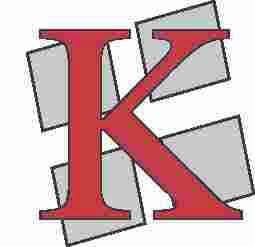 КОМОРА ЗДРАВСТВЕНИХ УСТАНОВА СРБИЈЕБЕОГРАД, Хајдук Вељков венац 4-6Тел.: 3622-523, 3622-524Број: 323-1/18Датум: 20.06.2018. године ЗАПИСНИК СА 16. СЕДНИЦЕ УПРАВНОГ ОДБОРА КОМОРЕ ЗДРАВСТВЕНИХ УСТАНОВА СРБИЈЕ, ОДРЖАНЕ  19.06.2018. ГОДИНЕ, У ПРОСТОРИЈАМА КОМОРЕ У БЕОГРАДУ, ХАЈДУК ВЕЉКОВ ВЕНАЦ 4-6Седница је почела са радом у 12,00 часова.Поред чланова Управног одбора, седници су присуствовале и др Мирјана Узуновић Мако, заменик директора Сектора за уговарање здравствене заштите Републичког фонда за здравствено осигурање и Снежана Рашић Ђорђевић, секретар Коморе.Председник Управног одбора проф. др Георгиос Константинидис отворио је седницу, поздравио све присутне и констатовао постојање кворума за пуноважан рад и одлучивање. Затим је  прочитао предлог дневног реда за ову седницу, са известиоцима.Након тога, чланови Управног одбора једногласно су усвојили ДНЕВНИ РЕД       1.	Усвајање записника са 15. седнице Управног одбора Коморе здравствених установа                  Србије, одржане 07.03.2018. године;       2.	Разматрање Анализе финансијских извештаја здравствених установа Србије за период 01.01-31.12.2017. године (известилац: Снежана Рашић Ђорђевић);       3.	Усвајање Плана набавки Коморе за 2018. годину (известилац: Снежана Рашић Ђорђевић);       4.	Извештај о међународној размени на нивоу НОРЕ-а (известиоци: Маријана Стојановић, доц. др Милорад Шпановић и Зорица Тасић);       5.  Разно.ТАЧКА 1.Записник са 15. седнице Управног одбора Коморе здравствених установа Србије, одржане 07.03.2018. године, усвојен је једногласно, без примедби.ТАЧКА 2.Уводне напомене по овој тачки дневног реда дао је проф. др Георгиос Константинидис. Подсетио је да је Анализа финансијских извештаја здравствених установа из Плана мреже у претходној календарској години једна од редовних активности Коморе, коју спроводи њена Стручна служба. Анализа се базира на подацима које достави Републички фонд за здравствено осигурање, из своје надлежности. Ове године су из Фонда са тим нешто каснили, али Комора је увек захвална на тој сарадњи. Председник Управног одбора сматра да ова Анализа значи и Комори и здравственим установама њеним чланицама и закључује да ће се са подацима и даље опрезно располагати, као и до сада. Секретар Коморе Снежана Рашић Ђорђевић, пре излагања о овој теми, истакла је да су припреме за традиционално јунско саветовање на Златибору, у организацији Коморе ЗУС, уз подршку Министарства здравља и у оквиру Другог пројекта развоја здравства Србије, у завршној фази. Најавила је еминентне предаваче за најактуелније теме и две радионице из области система дијагностички сродних група (ДСГ). Интересовање је велико и сви су позвани да дођу и узму активно учешће на овом саветовању. Секретар Коморе затим је рекла да су подаци о финансијском пословању здравствених установа добијени од Фонда у електронској форми, а сви присутни су исцрпну Анализу добили уз позив за ову седницу, у истој форми. Зато је само кратко указала на неке показатеље и тенденције.Цела Анализа за 2017. годину базира се на извештајима здравствених установа које имају склопљен уговор са РФЗО и које су њему доставиле своје завршне рачуне, а то је укупно 346 установа. У односу на 2016. годину, две су мање – Апотека Панчево и Апотека Шабац. Што се тиче броја запослених, подаци су само глобални јер, на жалост, не садрже квалификациону структуру и однос броја медицинских и немедицинских радника. Приметна је тенденција смањења броја запослених још од  периода 2014-2016. година, што је последица забране запошљавања у јавном сектору и великог одлива медицинског кадра. Извор финансирања здравствених установа је и даље претежно Фонд, са 84,84% у структури прихода. Детаљнија анализа показује тенденцију смањења сопствених прихода, који су у прошлој години чинили само 10,60%. Расходи су се кретали у складу са приходима. У структури сопствених текућих расхода највише је и даље одлазило на запослене – 52,19%. Ту је интересантан податак о повећању услуга по уговорима, чак 24,13%. У структури уговорених намена, издвајања за лекове и медицинска средства су у порасту. Укупан финансијски резултат је следећи: 271 установа је исказала суфуцит, 71 је уравнотежено пословала, а само 4 установе имају дефицит. Снежана Рашић Ђорђевић ту је истакла да је већ свима познато да, због примене готовинског принципа обрачуна, овакви подаци нису ни поуздани ни релевантни јер уз суфицит постоје велике обавезе па и блокаде појединих установа. Просечна бруто плата запослених у здравству незнатно је повећана и у 2017. години износила је 63.045 динара. Набавна вредност основних средстава показује тенденцију повећања јер су остварена велика улагања у здравствене установе и опрему, уз приметне напоре Владе Републике Србије и Министарства здравља да се учине помаци на боље. На жалост, истовремено постоји и висока истрошеност опреме – просечно чак 83,67%. Обавезе према добављачима на дан 31.12.2017. године износиле су око 27 милијарди динара. По типу здравствене установе ту највише партиципирају апотеке, клинички центри, опште болнице и домови здравља – укупно 71,13%, а по врсти обавеза највише одлази на лекове и помагала. Констатује се раст обавеза из године у годину и последњи доступан податак на дан 28.05.2018. године говори да је блокирано 19 здравствених установа за око две милијарде динара, без камате. Међутим, то је промењива категорија, закључила је своје излагање секретар Коморе Снежана Рашић Ђорђевић.   Проф. Константинидис захвалио се известиоцу, уз констатацију да је Анализа мање-више стандардна, као и ситуација те додао да је готово извесно да би требало повећати улагања у систем здравствене заштите. Затим је отворио дискусију и позвао гошћу из РФЗО да се прва обрати овом скупу, на шта је др Мирјана Узуновић Мако одговорила да ће она бити један од предавача на предстојећем саветовању Коморе на Златибору, за коју прилику спрема своје излагање па не би волела да се понавља. Јелена Лопатић, дипл. фармацеут и помоћник директора за здравствену делатност Апотеке Нови Сад, јавила се за реч да укаже на драстично тешку ситуацију у државним апотекама и разлику у односу на све друге здравствене установе из Плана мреже јер је само из апотека отишло преко 1.000 запослених, на око 3.000 запослених у њима, што никако није стандардно. Проф. Константинидис изјавио је да је то свима познато и да је Комора уложила напоре и последња остала на бранику одбране државних апотека. Очито да је тренд усмерен према тржишном пословању и сматра да је цео процес сада ушао у неку мирнију фазу и нада се да су ти одласци мање болни за запослене у апотекама те се није дубље упуштао у анализу. У Комори не постоји дилема да се подржава опстанак државног сектора, што је потребно јасно дефинисати Планом мреже, а тренутна ситуација у здравственом систему је таква да није свима једнако добро нити једнако лоше. Јелена Лопатић додала је да до сада није било никаквог резултата, унаточ уложеним напорима. Јован Орељ, управник Сектора за економско-финансијске послове Клиничког центра Војводине Нови Сад, приметио је да је Анализа финансијских извештаја за 2017. годину квалитетнија и садржајнија у односу на претходне, виде се многе чињенице и евидентно је да је уложен већи ангажман аутора. Ипак, сматра да немамо право стање ствари и нада се да ћемо то заједно превазићи. Поставио је питање свима, посебно гошћи из Фонда, да ли се мора тако тромо и споро ићи ка бољем пословању. Од 20 милијарди динара обавеза здравствених установа, доспело је већ око 8 милијарди. О систему ДСГ о том потом јер тек треба да заживи у пуном капацитету. Очигледно је да се мора бити оперативнији и Јован Орељ се томе нада и жели успех својим наследницима, пред његов одлазак у пензију.На крају дискусије, председник Управног одбора Коморе закључио је да је држава истовремено и одличан и суров послодавац јер гарантује сигурност, али не препознаје појединце у свом систему.  Штеди се (под знацима навода), а када дође на наплату, све буде много болније. Прелазак на систем дијагностички сродних група подразумева да не постоје дуговања из претходног периода јер то у старту компромитује све напоре у том правцу.Проф. Константинидис затим је предложио да се усвоји Анализа финансијских извештаја здравствених установа Србије за период 01.01-31.12.2017. године, са изнетим допунама, што су чланови Управног одбора једногласно учинили.ТАЧКА 3. У уводној напомени по овој тачки дневног реда, председник Управног одбора подсетио је присутне да Комора није у обавези да примењује Закон о јавним набавкама, али је још раније одлучено да по том питању послује аналогно здравственим установама па зато има свој Правилник о набавкама, рађен по узору на Закон. За 2018. годину, План набавки је релативно једноставан. Затим је секретар Коморе прочитала и образложила План набавки, који је у складу са већ усвојеним Финансијским планом Коморе за 2018. годину. Напоменула је да су све предложене цифре дате у максималном износу и да очекује да ће у реализацији Плана вероватно бити ниже.    Проф. Константинидис ставио је на гласање овај предлог и Управни одбор једногласно је усвојио Средства за набавке предвиђена су усвојеним Финансијским планом Коморе за 2018. годину.Наредбодавац за извршење Плана набавки Коморе за 2018. годину је секретар Коморе.Након тога, Снежана Рашић Ђорђевић прочитала је и предлог комисија за набавке, у складу са Правилником.Управни одбор једногласно је донеоОДЛУКУо избору комисија за набавке Коморе У Комисију за набавке бирају се: Слађана Ристић, дипл. ек., Завод за јавно здравље „Тимок“ Зајечар, председник; Ђорђе Никодиновић, дипл. ек., Стручна служба Коморе, заменик председника;др Дубравка Миљуш, Дом здравља ''Савски венац'' Београд, члан;Драга Корићанац, дипл. ек., Стручна служба Коморе, члан;Биљана Беретић, правник, Стручна служба Коморе, члан.У Комисију за жалбе учесника у поступку набавке бирају се:прим. др Снежана Костић, Институт за рехабилитацију Београд, председник;Маријана Стојановић, дипл.политиколог, Стручна служба Коморе, заменик председника;др Јасмина Станковић, Дом здравља Шабац, члан;др Раде Костић, Специјална болница за рехабилитацију „Гамзиград“ Зајечар, члан;Татјана Мартинац, дипл.правник, Стручна служба Коморе, члан.  Председник, заменик председника и чланови наведених комисија бирају се на период од једне године.ТАЧКА 4.Проф. Константинидис најавио је ову тачку дневног реда као тему за коју се нада да ће све заинтересовати јер међународна размена све више постаје предмет рада Коморе. Одвија се у оквирима Европског удружења болница НОРЕ и нико не утиче на њу, а доноси само добробит. Организује се сваке године па је тако било и ове, када је Србија имала два учесника и пружила домаћинство гошћи из Велике Британије. Председник Управног одбора затим је дао реч PR- у Коморе и нашим представницима у размени, да изнесу своје искуство и утиске.Маријана Стојановић, која је уједно и официр за везу са НОРЕ, најпре се захвалила свима који су учествовали у овогодишњој међународној размени и пружили активну подршку; посебно Специјалној болници за болести зависности у Београду, као домаћину и Дому здравља Ниш, на изузетној предусретљивости и гостопримству. Размена је превасходно намењена менаџерима у здравству и одвија се током четири недеље у месецу мају и у њој суделује око 150 учесника сваке године. Ове године тема ја била „Унапређење система здравствене заштите, уз коришћење знања и искустава пацијената... Јесмо ли спремни?“ Маријана Стојановић затим је представила програм размене у нашој земљи, за гошћу из Велике Британије, који је био врло динамичан и састојао се од три групе састанака – са свим субјектима здравственог система. Изнела је податке о размени у бројкама, као и запажања и искуства гошће из Србије, која су била веома позитивна. Завршни скуп AGORA 2018. одржан је од 3-5. јуна у Стокхолму и на њему је било приказано 20 презентација из 20 земаља па тако и она наше гошће, која је наишла на добар пријем. Она је свој боравак у нашој земљи сликовито приказала као путовање Плавим возом. Скуп је био динамичан, са око 300 учесника и на њему су анализирани ефекти размене, а лични утисак наше представнице јесте да је размена добра сама по себи. На крају свог излагања, официр за везу нагласила је да је НОРЕ 2019. практично већ почео и да је 31. октобар 2018. године крајњи рок за пријаву за учествовање у овом програму следеће године те је стога позвала све заинтересоване да се пријаве. Доц. др Милорад Шпановић из Завода за здравствену заштиту радника Нови Сад, као један од два наша учесника у размени, затим је представио своју презентацију. Најпре се захвалио директору и колегама из установе који су му то омогућили јер је најтеже било одвојити месец дана и одсуствовати са посла. Рекао је да је сам програм био одличан јер нуди неке нове перспективе и проширује видике. Он је месец дана боравио у Бечу. Домаћине је оценио као пријатељски настројене према људима са наших ex ју простора. Представио је састав своје екипе и сликовито илустровао како је изгледао смештај и објекти у којима је боравио. Програм никако није био забава, већ активан рад током целог дана. Доц. Шпановић био је фасциниран бројем великих болница које се налазе у Бечу, а при томе град има исто око два милиона становника, као Београд. Оне су, између осталог, дигитализоване, мада још не постоји централна база података за све пацијенте, али раде на платформи која би требало све да повеже. Ради се и на апликацијама којима пацијенти могу сами за себе нешто да ураде и за то постоје тренинг центри. Изнео је податак да је чак 98% популације Аустрије задовољно својим здравственим системом – код њих „све може“. Желе више да раде на примару и да га појачају; важна је комуникација са пацијентима; много се улаже у транспорт у великим болницама – роботи све раде, а један кошта као 4 ферарија; много пажње посвећују и старачким домовима; хигијена је на високом нивоу и систем је аутоматизован – нека су од запажања која је у свом излагању изнео доц. др Милорад Шпановић. Зорица Тасић Стојановић из Опште болнице Лесковац била је наш други учесник у међународној размени и она је своје искуство поделила са члановима Управног одбора Коморе. Боравила је месец дана у Француској, мада јој је примарна жеља била да иде у Холандију, као земљу са најбоље оцењеним здравственим системом у Европи. Најпре је прошла проверу знања енглеског језика, на којем се програм одвијао. Градови домаћини били су јој Париз и Лион и сложила се са запажањем из излагања претходника да је програм веома богат, садржајан и напоран. Зорица Тасић Стојановић тамо је представила и наш здравствени систем, који се базира на Бизмарковом моделу и упоредила га са системом земље домаћина – које су сличности и разлике. Тако нпр. у примарној здравственој заштити ми имамо изабраног лекара, а они породичног и сл. Представила је и своју болницу и болницу у којој је била. У њој се лече све врсте канцера, а посетила је и друге здравствене установе у Лиону. На скупу у Стокхолму такође је имала завршну презентацију. Зорица Тасић на крају је рекла да је ово за њу било велико искуство и захвалила се директору Опште болнице Лесковац, Комори и Маријани Стојановић што су јој то омогућили.Проф. Константинидис резимирао је да је идеја била да одбацимо комплексе у односу на земље Европске уније јер је уверен да и ми њима нешто корисно можемо да покажемо. Зато је позвао све да узму учешће у програму међународне размене у оквиру НОРЕ-а, будући да пуно ствари може да се уради и без новца.    ТАЧКА 5. Под тачком Разно, председник Управног одбора придружио се позиву секретара Коморе са почетка седнице да се дође на предстојеће саветовање на Златибору у што већем броју, а интересовање је већ знатно. Сматра да се Комора наметнула као место где сви радо долазе и најавио учешће више представника из Министарства здравља и Републичког фонда за здравствено осиграње, из Института за јавно здравље Србије „Др Милан Јовановић Батут“ и др. То је једини прави пут, по мишљењу проф. Константинидиса. Седница је завршила са радом у 13,30 часова.Записник саставила:                                                                       ПРЕДСЕДНИК Татјана Мартинац                                                                      УПРАВНОГ ОДБОРА                                                                                             проф. др Георгиос КонстантинидисПЛАН НАБАВКИ КОМОРЕ ЗА 2018. ГОДИНУПЛАН НАБАВКИ КОМОРЕ ЗА 2018. ГОДИНУРедни бројПредмет набавкеПроцењена вредностИзвор финансирања(планска година)1234Услуге1Штампање часописа ЗЗ, билтена и материјала за саветовање1,200,0002Књиговодствене услуге480,0003Израда сајта350,0004Услуге чишћења пословних просторија350,0005Осигурање имовине250,000УКУПНОУКУПНО2,630,000Сопствена средства